Sanctuary Society 2020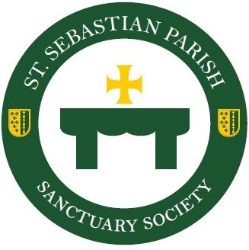 ChristmasMemorialsThe Beauty and Love of Those Close to Your Heart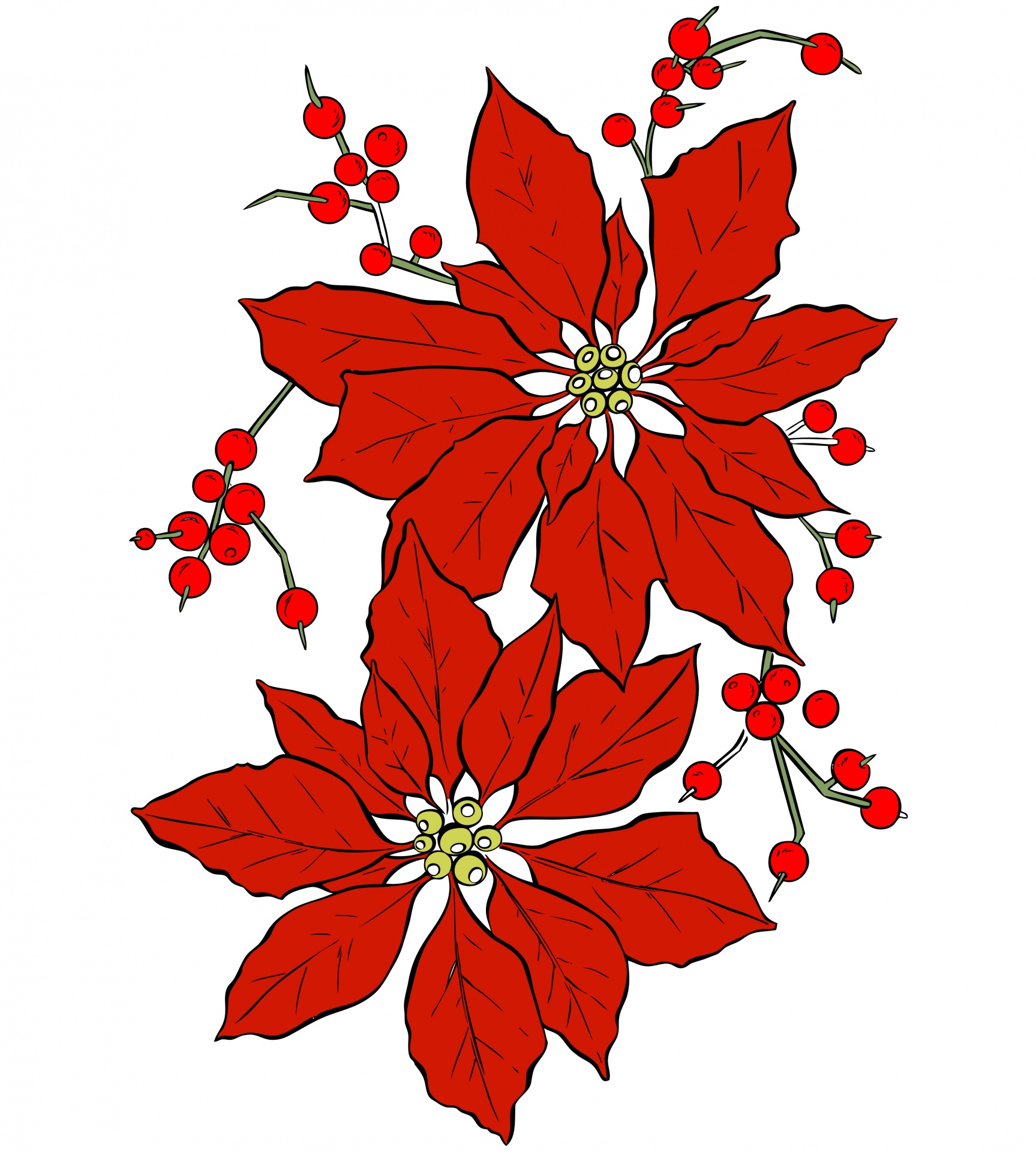 Will Glorify Our Altar for ChristmasDeadline: Monday, December 21st  Donation: $10 per MemorialYour gift may be mailed or dropped off to the Rectory, Attention: Sanctuary Society476 Mull Avenue • Akron, Ohio 44320Forms must be received by December 21st to publish names of honorees/memorials in the parish bulletin.  Donations received after December 21st will be accepted, but publishing of honoree/memorial names cannot be guaranteed.Sanctuary Society 2020 Christmas Memorial Donor InformationName_________________________________________________________________________Address_______________________________________________________________________Phone_________________________________________________________________________Please accept my donation in honor/memory of:Name___________________________________________________   Donation $___________Name___________________________________________________   Donation $___________Name___________________________________________________   Donation $___________Name___________________________________________________   Donation $___________Name___________________________________________________   Donation $___________Name___________________________________________________   Donation $___________	        Total $ ___________